Дата проведення уроку : 15.05.2020р.Група: 2М-2Професія:  малярМайстер в/н: Татур І О .   вайбер  0950160283 ел пошта dominskaairina@gmail.comУрок №22Тема уроку: Приготування насичених яскравих та розбілених сумішейМета уроку:
Навчальна : закріпити уміння, вдосконалити прийоми, сформувати уміння і навички, навчити учнів, закріпити знання, конкретизувати важливі положення теми, залучити учнів до поглибленого осмислення поставлених на опрацювання завдань фарбування поверхонь фарбувальним агрегатом.                                                                            Виховна –  формувати в учнів виховання трудової і робочої , створення умов для морального, естетичного і фізичного виховання, виховувати в учнів творче ставлення до трудового процесу  з фарбування поверхонь фарбувальним агрегатом. Розвиваюча-  розвивати навики самоконтролю; розвивати професійне мислення; розвивати свідому трудову дисципліну; розвивати здібності самостійного і колективного аналізу нової інформації; розвивати уміння аналізувати з фарбування поверхонь фарбувальним агрегатом.
 Структура уроку:                                                                                                  Повторення пройденого матеріалу 8.00 – 9.30 з теми : « Фарбування поверхонь текстурним розпилювачем »
( відповідайте письмово та присилайте на viber). 1.З яких процесів складається пофарбування з текстурного розпилювача?                                                                                                                           2.Які інструменти потрібні для пофарбування поверхонь з текстурного розпилювача ?                                                                                                                        3.Які матеріали потрібні для пофарбування текстурного розпилювача?                                        4.Які вимоги висуваються до поверхні під фарбування сучасними матеріалами?           5.Які ви знаєте вимоги з охорони праці на робочому місці?                                               6. В чому відмінність  сучасних шпаклівок від звичайних ?                                               7. Чи входить в склад шпаклівки крейда?                                                                             8. Які є види ґрунтовок під водяне пофарбування ?   Пояснення нового матеріалу    8.00  - 13.00 Інструктаж з ОП та БЖД  1. Перед початком роботи всі робітники повинні пройти інструктаж на робочому місці. 2. Інструменти, якими користуються робітники повинні бути справними, а металеві поверхні міцно насадженими на ручки.                                                                                 3. Перед тим, як розпочати працювати з будь-якими материалами, уважно прочитайте інструкції до них.                                                                                                                      4. Більшість фарбових сумішей, у яких розчинниками є рідини, що легко випаровуються, шкідливі для організму людини.                                                                   5. Отруйні речовини потрапляють до організму людини через органи дихання, шкіру та шлунок.                                                                                                                                6. Під час виконання малярних робіт усередині приміщень, робітники повинні бути забезпечені противогазами відповідного типу, захисними окулярами, респіраторами;          7. Під час виконання малярних робіт усередині приміщення, має бути забезпечена природна (провітрювання) чи штучна вентиляція.                                                                     8. Під час роботи на висоті необхідно працювати на справних пристроях                                 9. Паління під час роботи з шпаклівками та ґрунтовками заборонено.                            10. Після роботи необхідно дотримуватися правил особистої гігієни, ретельно вимити руки, обличчя.                                                                                                                 Організація робочого місця                                                                                              Робоче місце маляра – це ділянка у межах якої працює маляр , і може розмічувати  потрібні для роботи пристрої, інструменти, і матеріали так щоб під час пофарбування  не доводилось робити зайвих рухів і не витрачати час . На робочому місці не повинно бути сміття, зайвих матеріалів які заважатимуть виконанню технологічного процесу.  Технологічний процес  :             Водною називають таку суміш, у якій застосовують в’яжучі матеріали, здатні розчинятись у воді або тужавіти під її дією. Такі суміші до робочої в’язкості розводять водою. Водна фарбувальна суміш складається з пігментів, в’яжучого матеріалу і води. Пігменти можна використовувати хроматичного або ахроматичного кольору. Щоб правильно приготувати і підібрати колір фарбувальної суміші, треба знати закони змішування фарб і властивості кольорів. Дуже рідко в малярній практиці водні фарбувальні суміші приготовляють з одного (хроматичного) пігменту. Така суміш забарвлює поверхню в насичений, іноді яскравий колір, який стомлює зір, негативно впливає на нервову систему людини. Тому стіни, стелі і фасади житлових, учбових і промислових будівель фарбують розбіленими сумішами – розбілами. Для розбілу водних фарбувальних сумішей застосовують крейду або вапно. Насиченими за кольором сумішами фарбують деякі громадські приміщення (кафе, магазини, клуби). За насиченістю кольорового тону виділяють суцільні, інтенсивні, нормальні і розбілені фарбувальні суміші. Суцільна фарбувальна суміш перед доданням до неї клею складається з 100% хроматичного пігменту (без домішок білих пігментів). Такі суміші іноді використовують для виконання фільонок і малюнків у фризах та бордюрах. Суцільну фарбувальну суміш можна приготовляти тільки з пігментів, які мають незначну фарбувальну здатність. 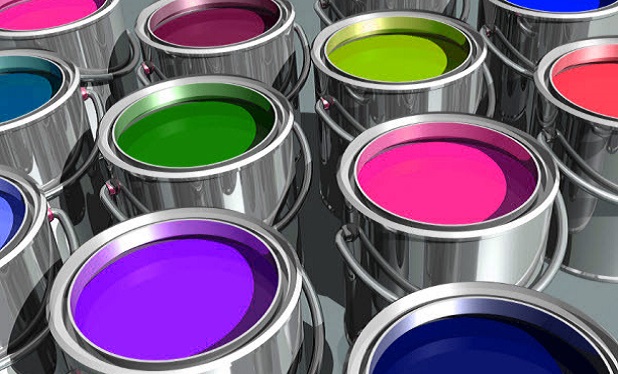 Інтенсивна фарбувальна суміш складається з 60-90% кольорових пігментів і 10-40% крейди або вапна. Інтенсивною сумішшю фарбують фільонки, бордюри, панелі. Нормальна фарбувальна суміш має 50% кольорових пігментів і 50% білого пігменту. Розбілена фарбувальна суміш складається з 5-40% кольорових пігментів і 60-95% білого пігменту. Це найпоширеніший вид фарбувальних сумішей. Водні фарбувальні суміші після висихання на поверхні значно світлішають. Тому після добавляння в суміш кольорового пігменту слід зробити пробне фарбування. Для цього кусок паперу покривають сумішшю і висушують над вогнем. Суху пробу порівнюють із зразком заданого тону. Якщо колір проби відрізняється від кольору зразка,то в суміш добавляють пігмент або крейду. У підібрану за кольором суміш добавляють окремо приготовлений розчин клею і випробовують її на заклеювання, тобто на достатність клею в суміші. Зроблена суміш не повинна бруднити рук, якщо потерти об неї зворотний бік долоні. Фарбувальна суміш не повинна мати також надлишку клею, оскільки така суміш погано розташовується, залишає сліди від щітки і темні клейові плями на поверхні, може потріскатись і відстати від поверхні. 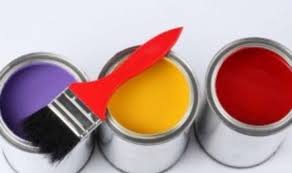 Рідка суміш має велику текучість і під час нанесення на поверхню стікає з неї, внаслідок чого дає погану покривність, а густа – при фарбуванні залишає на поверхні сліди від щітки. Тому перед використанням суміші її в’язкість перевіряють віскозиметром ВЗ-4. Віскозиметр має вигляд чашки об’ємом 100 см³. У дні віскозиметра є отвір діаметром 4 мм, крізь який може вільно витікати суміш, яку випробовують. В’язкість визначають залежно від часу витікання 100 см³ фарбувальної суміші з віскозиметра. Для цього отвір закривають пальцем і віскозиметр заповнюють сумішшю. Відкривши отвір, водночас пускають секундомір. Кінцем витікання вважають момент, коли суміш перестане текти струминою і з’явиться перша крапля. Клейова суміш повинна витікати з віскозиметра протягом: для нанесення щіткою – 30-35 с, фарборозпилювачем – 35-40 с. В умовах будівництва в’язкість визначають пробою на склі. Для цього на скляну пластинку наносять краплю суміші і ставлять скло вертикально. Крапля суміші нормальної в’язкості повинна стекти на 3-4 см. Якщо суміш рідка, то її треба згустити, для чого до фарбувальної суміші добавляють розчин мила, мідного купоросу або алюмінієво-калійного галуну. Фарбувальної суміші приготовляють стільки, щоб її вистачило на фарбування всього приміщення, оскільки підібрати другу порцію суміші такого самого кольору, як і перша, майже неможливо. Особливості застосування водних фарбових сумішей для внутрішніх поверхонь: 1. Перед фарбуванням суцільними та інтенсивними фарбами поверхню прогрунтовують кольоровими грунтовкми (під колір основного фарбування). 2. Фарба може змінювати свій колір через осідання пігментів, тому перед застосуванням її ретельно перемішують. 3. Водні фарби є пастою в «незаклеєному» стані. Безпосередньо перед застосуванням фарбу «заклеюють» (уводять клейовий розчин у фарбову суміш) і розводять водою до потрібної в’язкості. «Заклеювати» фарбу краще рослинним клеєм (крохмальним, борошняним) або синтетичним (клей КМЦ). 4. В’язкість фарби визначають за віскозиметром ВЗ-4. Вона повинна бути в межах 15-180 с. залежно від способу нанесення і суміші. 5. Фарбують поверхні тільки по висохлому поґрунтованому шару. 6. Наносять водну фарбу щітками, валиками, фарбопультами, фарборозпилювачами. 7. Приймають роботу з фарбування водними сумішами тільки після повного висихання.                                                            Закріплення нового матеріалу 12.00-13.30  1.Які ви знаєте способи пофарбування  поверхонь?                                                                                                          2.Які інструменти потрібні для  пофарбування поверхонь?                                                                                                                                         3.Які вимоги висуваються до поверхні що фарбуються сучасними матеріалами?           4.Які ви знаєте вимоги з охорони праці на робочому місці під час фарбування   поверхні з фарборозпилювача ?                                                                                                                                                  5. В чому відмінність  сучасних шпаклівок від звичайних ?                                                                                                                        6. Які є види ґрунтовок під пофарбування ?                                                                                 7. Технологія пофарбування  поверхні з текстурним- фарборозпилювачем ?                                                           8. Охорона праці при пофарбуванні водної  фарби?                                                              9. Коли можна фарбувати поверхні водними фарбами після останнього шару грунтування?                                                                                                                              10.Коли приймають малярні роботи, виконані водними фарбами?Відповіді надсилати 15 .05.2020 з 13.00 до 13.30 на вайбер: 0950160283             Майстер виробничого навчання:	                                          І.О.Татур 